Класс шагы:Тема «Ак-кок Сут-Хол - чоргааралым, оорушкум». Сорулгазы: Оскен торээн черин уругларга таныштырар, билиндирер. Уругларны торээн чуртунга , торээн бойдузунга ынак, чуртунун ан-менин, унуш-дужудун камныг эдилээринге кижизидер.Дерилгези: Сут-Хол дугайында видеосюжет, улегер домак «Тоогу билбестоорээр, торел билбес турээр». Сут-Хол дугайында ыры, шулуктер.Чорудуу:-Орг. Кезээ.Класс шагынын сорулгазын дамчыдар.-Богун бис клазывыс шагында аян-чорук кылыр бис. Кайнаар аян-чорук кылыр-дыр бис?Номчуур.Чаагай сут дег арыг суглуг оарып ханмас Сут-ле- Холум.Бистин Cyr-Аксы суурдан ырак эвесте «Сут-Хол» деп хол бар. Оон каас-чаражын, арыг-агаарын,чараш бойдус-байлаан магадап, ан-менин, куштарын сонуургап коруп, кандыг балыктар барын билип алыр оис.-Сут-Хол барган кижи бар бе?«Тоогу билбес тоорээр, торел билбес турээр» деп улегер домак бар. Ол чуу дээн уткалыг домак-тыр?Кыйгывыс ол-дур. Ол кыйгы-биле эп-найыралдыг, ыры-шоорлуг, тывызыктажып чорааш чедер бис.Сут-Холче баарда Суг-Аксы суурдан чоруур. Школа чанындан аъттаныптар бис. Чоруур маршрудувус.ШКОЛА	Чес-Булун	Алдын-Хавак	Аржаан	Кара-Суг	-Баалык	Калбак-Арга	Чайлаг-Озен	Сут-Хол.1.ШКОЛА. Анаа-ла чорбас бис.  Онаалга кууседир силер. Сут-Хол дугайында кым чуну билирил? Силерге онаалга кылдыр Сут-Хол дугайында реферат бижиир дээн мен.Уруглар номчуур. Диана, Валериан, Алдын.Тывызык: Чурту шулурааш, чучаа кыланнааш. (Балык)■_Эр-хейлер! Сут-Холге баргаш, Сут-Холдун балыктары-биле таныжар бис.Шулук: Сут-Хол, Сут-Хол-ие черим Суузун оъттуг тайгаларлын  Сактып келген саныллда-ла сагышсырап шаг-ла боор мен. 2.Чес-Булунда келген бис. Шупту «Чес-Булун» деп ырывыс ырлаар бис. Эдээм адаа элеп тонген оой элезинниг Чес-Булунум оойэртенин-не туруп тейлээр оой■экти бедик Кызыл-Тайгам оой. Тонум адаа элеп тонген оой Довурактыг Чес-Булунум оой Тонангаштын туруп тейлээр оойТойлу шилдиг Кызыл-Тайгам оой. Шулук: Аалдар чайлап мага ханмас агы-кангы кадар оъттуг арбын малы чаттып оъттаан адам чурту Чес-Булунум.Тывызык: Хун адалыг, чер иелиг, суг угбалыг. (Унуш) З.Алын-Хавак. Алдын-Хавак чону шуптуажыл-ишке кежээ чон боор Тараа тарыыр, сиген кезер Таан сергек ишчи улус. Алын-Хавак тогу шагдан Адам-огбемчуртучуве. Ажыл-ишчи кежээ болгаш арбын малы озуп турар.ТЫВЫЗЫК: Чангыс ыяш чайганды,чалан ак холзеди. (Шууруун, хойтпак) 4.Аржаанда келген бис. Йорээл состер чугаалаар. Шупту: Доозуннуг Кызыл-Тайгам оршээ, оршээ. Адап сурап чедип келген аржаан суум сен.Арат чонум оршээ, оршээ. Аяс дээр дег ак-кок оннуг Сут-ле -холум оршээ, оршээ.Кара-Сугда келген бис. Ыры дыннаар. «Ак-кок Сут-Хол» Шулук: Чараш даштап ойнап оскен сайлыг оймак чайлагларда  Сеткил-чурээм оортуп келирКара суум сен, кара суум сен.Тывызык: Куш эвес ужар, курт эвес чалгынныг. (Ховаган)
Шулук. Хевис ышкаш ажыктарын
хээленип коступ келир	байлак дужут элбек унер  бай-ла черим Сут-ле -Холум.Баалыкта чедип келген.	Ыры «Сут-Хол»
Шулук: бурунгулар чудуп чораан Буурул баштыг Кызыл-Таига Сут-Холум чоргааралымЧудуг-сузуун оргуп турар. Тывызык: Баткаш- тонмес, маннаш турбас. (Суг)  Огбелернин сузуу долган Ондур Сут-Хол чалгып чыдар  Салгакчылар кажанда-даасагылдарын утпайн чорлар.Улуг-Баалыкка унуп кээривиске хат хадып турар.7. Калбак-Аргада келген.Дылы чок дыка улуду, окпези чок оттур улуду. (Хат) Ыры дыннаар.Шулук: Шенне чечээ аян киирген шеттер, поштер сырыи оскен Холум ырын таалап дыннап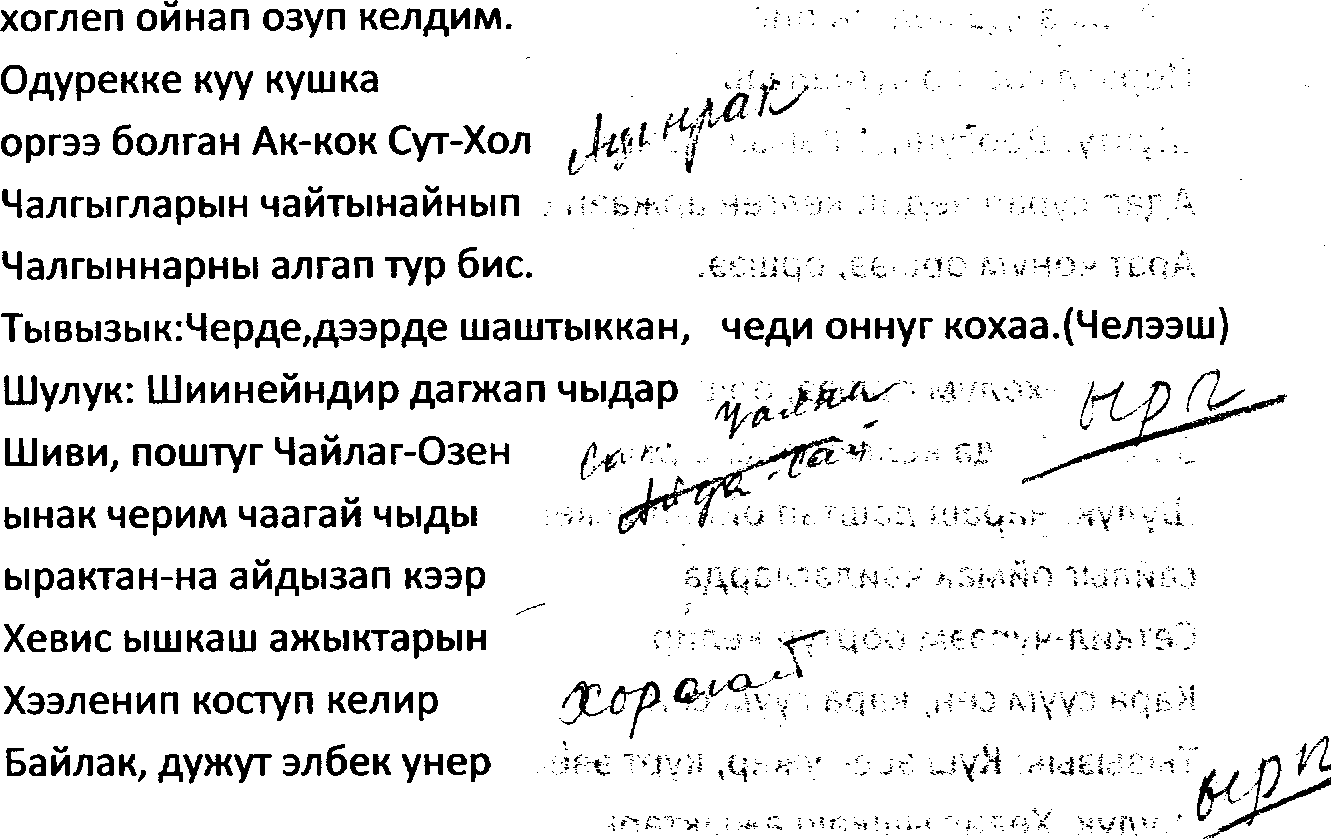 Сут-Хол холдун шолу-1400га. Узуну-8 км, калбаа-3.5км, ханызы-28м. далай деннелинденбедии- 1814м. Ында янзы-буру балыктар бар. Оларга омуль_узуну-30-64см, дензизи-3-5кг. Пелядь узуну-25-55см, дензизи2-3кг, кадыргы узуну-20-30см, дензизи-2-Зкг. Ряпушка узуну-8-46см, дензизи1-2кг. Холде янзы-буру балыктар бар.Эн ылангыя ол холге 1971 чылда Моолдан ак-балыктарны, кадыргыларны, Байкал холден пелядьтарны, омульдарны эккеп салып остурген. Оон мурнунда холге кажан-даа балык турбаан.Амгы уеде балыктары дыка озуп ковудеп турар.Омуль ол дээрге база кадыргыга домей. Чугле оон казырыктары кара.Ол дыка устуг .Хайындырып чиирде анаа ус-даа хереглевес. Кижинин организиминге кончуг ажыктыг.Ону быжырып.ыштап хаарып-даа чиир. Ол челээш ону ышкаш долгандыр чайынналып турар.Пелядь-Эъди кадыргыныы дег амданныг.Моол кадыргы-боду база чайгаар устуг. Эъди амданныг,садыгларда садып турар. Оон эъдинден котлета кылып чииргеамданныг. Соолгу уеде балыкты бустап чиирге дыка амданныг. Олбары аарыг кижилерге ажыктыг.Ряпушка-8-4бсм. Бо бальж хол дувунге чоруур.Ынчангаш балыкты кайы-хамаанчоктотчеглевес. Ону чопшээрелдигулус балыктаар. Бистин суурда балыкчылар хой. Холдункыдыынарыг-силигтургузар. Камгалалдыгчерлер хой. Оларныкамгалаар.Ан-менин кайы-хамаанчок аннавас,хыдывас.Сдайд-Куштар, дириг амытаннар.Келир уеде хол кыдыынга чуу турар болза эки-дир? -Дыштаныр черлер кылыр болза эки. Туннел.